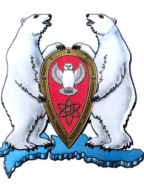 ГЛАВА МУНИЦИПАЛЬНОГО ОБРАЗОВАНИЯГОРОДСКОЙ ОКРУГ  "НОВАЯ ЗЕМЛЯ"РАСПОРЯЖЕНИЕ«17» октября 2022 г. № 14рп Белушья ГубаОб утверждении состава административной комиссиимуниципального образования городской округ «Новая Земля»	В соответствии с областным законом от 03.06.2003 № 172-22-ОЗ «Об административных правонарушениях» пунктом 4 Положения об административной комиссии муниципального образования «Новая Земля», утвержденного решением Совета депутатов муниципального образования «Новая Земля» от 29.09.2020 № 161, р а с п о р я ж а ю с ь:	1. Сформировать административную комиссию в составе:Председатель комиссии:Шевченко И.В. -	руководитель правового отдела администрации муниципального образования городской округ «Новая Земля»Заместитель:Кочукова М.Ю. -   	руководитель отдела организационной, кадровой и социальной работы     администрации муниципального образования городской округ «Новая Земля»Ответственный секретарь:Кравцов Р.В. - 	ответственный секретарь административной комиссии администрации муниципального образования городской округ «Новая Земля»Члены комиссии:Торопов А.Г. - 	УУП отдела полиции ОУВ и РО Архангельской области 			ОМВД России по ЗАТО г. Мирный (по согласованию)Курасов В.А. - 	председатель Совета депутатов муниципального образования городской округ «Новая Земля»                                                      (по согласованию)2. Утвердить состав административной комиссии муниципального образования городской округ «Новая Земля» и ознакомить с настоящим распоряжением членов административной комиссии под роспись.3. Распоряжение подлежит опубликованию в газете «Новоземельские вести» и размещению на официальном сайте МО ГО «Новая Земля».Глава муниципального образования			                             А.Н.Симовин